SAINT CASIMIR WEEKLY UPDATEFebruary 16, 2021Thank you to all the families who sent in lunches and treats today to celebrate a late St. Valentine’s Day.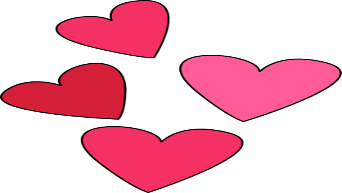 Ash Wednesday: Tomorrow is Ash Wednesday, the start of the Lenten season. Grades 1-8 will attend the 10 o’clock school Mass. All students will receive ashes from Father Dennis or Father Andy. Ashes will be distributed using individual Q tips due to the pandemic. All classes discussed this today. 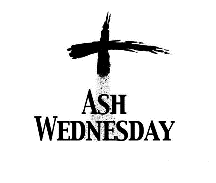 Lenten foods: A special thank you to all the volunteers who have come out the past week to get ready for the Lenten food sale, whether it be shopping, taking orders, making salads, working with the cod and crab and so much more. 2,000 cod fish cakes were sold for this week alone. Please consider volunteering for the next two sales on the sign-up genius. https://www.signupgenius.com/go/20f0f4ea9ac29a1f94-lenten Thanks to Ms. Kelli for organizing all of this. Grades close: Grades close for the second trimester on March 4th. Just a reminder that no assignments can be accepted after that date, 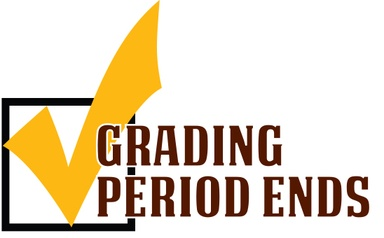 Schedule change: Schedules have changed slightly mid-year. Due to a possible chance of snow on Thursday please make sure you have a copy of the new schedule if we would go virtual for the day. The change in schedule may have also changed your child’s gym day(s).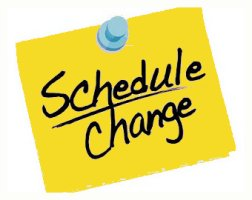 